
ROLE DEFINITIONKey Responsibilities:-
   Provide advice and guidance as and when required in line with Data Protection and Freedom of Information legislation to assist internal and external customers. Liaise with Departments and Area Commands regarding implementation and maintenance of Data Protection and Freedom of Information legislation to ensure compliance. Undertake and monitor Area Command and Departmental audits, maintaining records and reporting on outcomes to ensure compliance by the Force. Disclose information to relevant individuals and organisations in line with Data Protection and Freedom of Information legislation, ensuring only relevant information is disclosed and a high standard of service is maintained. Assist in the investigation of disclosure issues concerning disciplinary or criminal matters in order to assist Senior Investigating Officers. Undertake clerical duties required to support the section in an efficient and timely manner.

The postholder may be required to undertake such other responsibilities as are reasonably commensurate with the grade of the post.Police Staff
Disclosure Assistant
Information Management Unit
Role Definition:PH014 / 13630Dept / Area Command:Information Management Unit 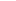 Section:Data Protection & Disclosure Post Title:Disclosure Assistant Post Reference:PH014 / 13630 Post Grade:Grade C  Location:Bedlington Car User Status:Telephone Allowance:Shift Allowance:Standby Allowance:Weekend Enhancement:Contractual Overtime:Line Manager:Data Protection & Disclosure AdviserData Protection & Disclosure AdviserData Protection & Disclosure AdviserData Protection & Disclosure AdviserStaff Responsibilities:Not ApplicableNot ApplicableNot ApplicableNot ApplicablePurpose: To provide a central point for all Data Protection and Freedom of Information issues to ensure Northumbria Police complies with appropriate legislation.  To provide a central point for all Data Protection and Freedom of Information issues to ensure Northumbria Police complies with appropriate legislation.  To provide a central point for all Data Protection and Freedom of Information issues to ensure Northumbria Police complies with appropriate legislation.  To provide a central point for all Data Protection and Freedom of Information issues to ensure Northumbria Police complies with appropriate legislation. 